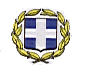 ΕΛΛΗΝΙΚΗ ΔΗΜΟΚΡΑΤΙΑΥΠΟΥΡΓΕΙΟ ΠΑΙΔΕΙΑΣ,                     ΕΡΕΥΝΑΣ  ΚΑΙ ΘΡΗΣΚΕΥΜΑΤΩΝΠΕΡ/ΚΗ Δ/ΝΣΗ Π.Ε. & Δ.Ε.ΚΕΝΤΡΙΚΗΣ ΜΑΚΕΔΟΝΙΑΣΔ/ΝΣΗ Π.Ε. ΧΑΛΚΙΔΙΚΗΣΠ.Υ.Σ.Π.Ε.------------------Ταχ.Δ/νση     :22ας Απριλίου 6ΒΤαχ.Κώδικ.    :63100 ΠολύγυροςΠληροφορίες:Β. ΝτάφουΤηλέφωνο     :23710-21207TELEFAX        :23710-24235e-mail	          :mail@dipe.chal.sch.grΠολύγυρος, 07-05-2019Αριθ. Πρωτ.: Φ.11.2/3287 ΠΡΟΣ: Εκπαιδευτικούς της Δ/νσης Π.Ε. Χαλκιδικής (Δια των Διευθυντών/ντριών και Προϊσταμένων    Σχολικών Μονάδων)ΘΕΜΑ:Πρόσκληση για υποβολή αίτησης οριστικής τοποθέτησης των 7 χαρακτηρισμένων υπεράριθμων εκπαιδευτικών κλάδων ΠΕ70 της Δ.Π.Ε. Χαλκιδικής.Η Διευθύντρια Πρωτοβάθμιας Εκπαίδευσης Χαλκιδικήςέ χ ο ν τ α ς  υ π ό ψ ηΤις διατάξεις του ΠΔ 50/1996.Τις διατάξεις του ΠΔ 100/1997.Τις διατάξεις του ΠΔ 1/2003Τη με αρ. πρωτ. 34138 /Ν4/5-3-2019 Υπουργική Απόφαση με θέμα  «Μετάταξη τριάντα δύο (32) εκπαιδευτικών Πρωτοβάθμιας και Δευτεροβάθμιας Εκπαίδευσης διάφορων κλάδων και ειδικοτήτων στις Περιφερειακές Διευθύνσεις Εκπαίδευσης, τις Διευθύνσεις Πρωτοβάθμιας Εκπαίδευσης και τις Διευθύνσεις Δευτεροβάθμιας Εκπαίδευσης του Υπουργείου Παιδείας Έρευνας και Θρησκευμάτων σύμφωνα με τις διατάξεις της παρ. 7 του άρθρου 5 του Ν.1824/1988 (ΦΕΚ 296 Α΄)»Την με αριθ. 10/07.05.2019 Πράξη του ΠΥΣΠΕ ΧαλκιδικήςΚαλούμεΤους εκπαιδευτικούςτου συνημμένου πίνακα που χαρακτηρίστηκαν οργανικά υπεράριθμοι σε παρελθόντα έτη και βρίσκονται στη διάθεση του ΠΥΣΠΕ να υποβάλλουν αίτηση-δήλωση προκειμένου να τοποθετηθούν βάσει των διατάξεων της παραγράφου 5 του άρθρου 14 του ΠΔ50/1996 όπως τροποποιήθηκε και ισχύει , σύμφωνα με το οποίο:Οι εκπαιδευτικοί που επιθυμούν να τοποθετηθούν σε κενές οργανικές θέσεις σχολείων της ίδιας ομάδας όπου ανήκει το σχολείο στο οποίο κρίθηκαν ως υπεράριθμοι, τοποθετούνται κατά απόλυτη προτεραιότητα, συγκρινόμενοι μόνο μεταξύ τους, με βάση το σύνολο των μονάδων μετάθεσης και τις δηλώσεις προτίμησής τους σε κενές οργανικές θέσεις σχολείων της ίδιας ομάδας και όπου αυτό δεν είναι δυνατόν σε κενές θέσεις όμορης ομάδας σχολείων της ίδιας περιοχής μετάθεσης. Όσοι εκπαιδευτικοί δεν επιθυμούν ή δεν κατέστη δυνατόν να τοποθετηθούν σύμφωνα με τη διαδικασία των προηγούμενων περιπτώσεων (α) και (β) της παραγράφου αυτής τοποθετούνται σε κενές θέσεις σχολείων της ίδιας περιοχής μετάθεσης κατά τη διαδικασία των διατάξεων του άρθρου 15 αυτού του Π.Δ. συγκρινόμενοι με όλους τους εκπαιδευτικούς που ζητούν μετάθεση ή τοποθέτηση. Οι αιτήσεις υποβάλλονται υπογεγραμμένες μέσω ηλεκτρονικού ταχυδρομείου (mail@dipe.chal.sch.gr) ή fax (2371024235) στη Δ.Π.Ε. Χαλκιδικής από την Τρίτη 07-05-2019 και έως τη Δευτέρα 13Μαΐου 2019 και ώρα 10:00 π.μ.Παρακαλούμε να λάβουν γνώση οι ενδιαφερόμενοι εκπαιδευτικοί του Σχολείου σας καθώς και αυτοί οι οποίοι απουσιάζουν είτε λόγω απόσπασης, είτε λόγω άδειας. Το παρόν έγγραφο να αναρτηθεί στον πίνακα ανακοινώσεων του σχολείου σας.ΣΥΝΗΜΜΕΝΑ: -Επικαιροποιημένος πίνακας οργανικών κενών.-Πίνακας μορίων υπεράριθμων εκπαιδευτικών.- Έντυπο Αίτησης-Δήλωσης τοποθέτησης εκπαιδευτικού.-Πίνακας ομάδων σχολείων και όμορων ομάδων.